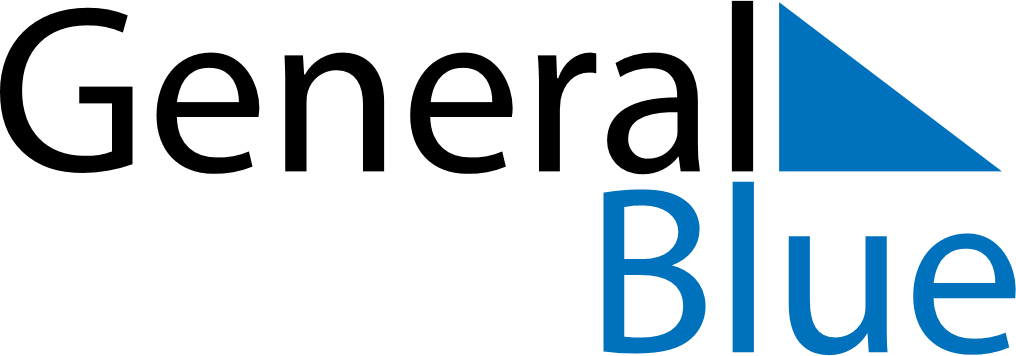 September 2020September 2020September 2020September 2020JapanJapanJapanMondayTuesdayWednesdayThursdayFridaySaturdaySaturdaySunday1234556789101112121314151617181919202122232425262627Respect-for-the-Aged DayAutumnal Equinox Day282930